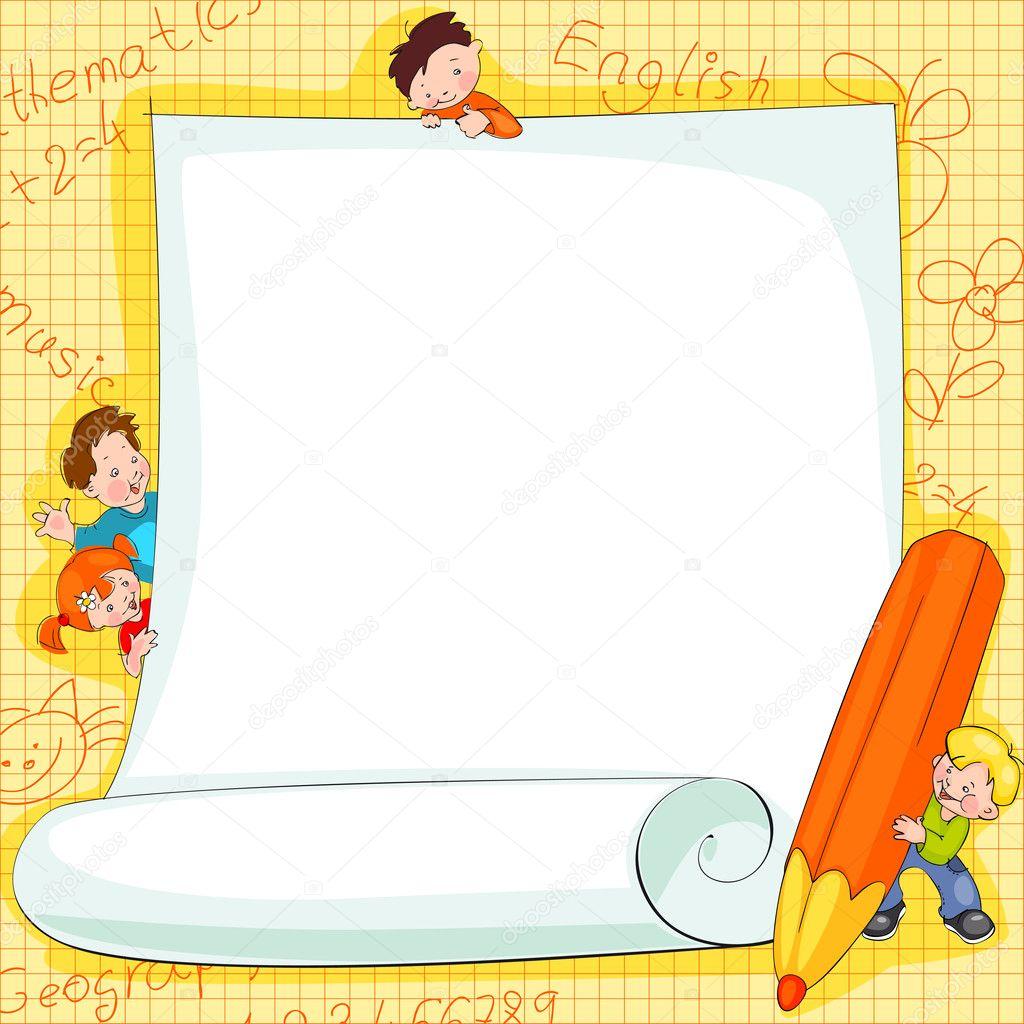 Čeká vaše dítě významný krok ve vzdělání? Co dělat, aby zahájení školní docházky                    proběhlo hladce?TO SE DOZVÍTE  NA SETKÁNÍ se speciální                pedagožkou Mgr. SVĚTLANOU  DRÁBOVOUz pedagogické poradny PRODYS              TÉMA:      JAK  PŘIPRAVIT  DÍTĚ         NA  HLADKÝ VSTUP DO  ZÁKLADNÍ  ŠKOLYZVEME VŠECHNY RODIČE SOUČASNÝCH PŘEDŠKOLÁKŮ, BUDOUCÍCH PŘEDŠKOLÁKŮ, ALE I VŠECHNY OSTATNÍ ZÁJEMCE   KDY: 9.6. 2021 OD 16.30                        V  MŠ MILIČÍN       VSTUP : ZDARMAVŠICHNI JSTE SRDEČNĚ ZVÁNI!